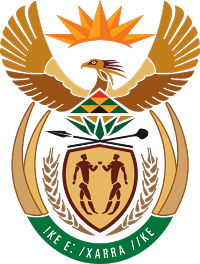 MINISTRY FOR COOPERATIVE GOVERNANCE AND TRADITIONAL AFFAIRSREPUBLIC OF SOUTH AFRICANATIONAL ASSEMBLYQUESTION FOR WRITTEN REPLYQUESTION NUMBER 991 / 2020991.	Mr W M Thring (ACDP) to ask the Minister of Cooperative Governance and Traditional Affairs:At what alert level will the employees of religious organisations be able to resume their weekday administrative duties, as well as financial and compliance functions from the office, including but not limited to the payment of salaries, essential information technology support, the co-ordination of feeding schemes and essential building maintenance, subject to the observance of standard hygiene and health protocols that would apply as in any other workplace? NW1276EREPLY:According to Disaster Management Act , 2002: (Act No 57 of 2002) Determination of Alert Levels and Hotspots, “movement of persons 33 (1) a person may leave his / her place of residence to – (a) perform any service as permitted under Alert Level 3, (b) travel to and from work. Thank you